Downloads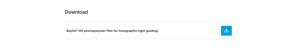 DownloadsDownloadsDownloadsDownload 1Download 1Download 1Download 1Content is gated Yes ( ) No ( )MediaHub IDDisplay name60Download 2Download 2Download 2Download 2Content is gated Yes ( ) No ( )MediaHub IDDisplay name60Download 3Download 3Download 3Download 3Content is gated Yes ( ) No ( )MediaHub IDDisplay name60Download 4Download 4Download 4Download 4Content is gated Yes ( ) No ( )MediaHub IDDisplay name60Download 5Download 5Download 5Download 5Content is gated Yes ( ) No ( )MediaHub IDDisplay name60